Klubbhoppning ponny och häst 12 September 2020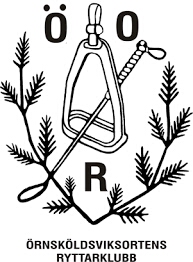 Tävlingen är öppen för alla medlemmar i ÖOR, är du inte medlem kan du lösa medlemskappå plats. (Gällande prislista finns på hemsidan.)Anmälan Anmälningstiden utgår måndag 7 September klockan 18:00. Anmälningar sker i första hand genom Tävlingsdatabasen. Ridskolans tävlingsgrupper anmäler sig på listan istallet. Pga Covid19 får endast de som rider i tävlingsgrupperna delta på ridskolehästarna. Frågor om ridskolehästar hänvisas till Maria Lindgren ( maria@ryttarklubben.se ). Vidstart i någon av Träningstävlings-klasserna ska höjd anges i anmälan. Ingen efteranmälan ärmöjlig inför denna tävling.Avgifter Startavgiften är 150 kr. Betalning sker via Swish innan start hos sekretariatet. Ickebetald räknas som struken och anmält ekipage som uteblir utan att meddela sig fakturerasavgifter + administrationsavgift på 50 kr. Ridskoleekipage betalar utöver startavgiften 50 krper start för hyra av häst.Funktionär Start- och funktionärslistor kommer att finnas ute några dagar innan tävlingen.Du som deltar förväntas vara funktionär när du själv inte deltar. Vid sena strykningar hardeltagarna fortfarande ansvaret för att fylla sin funktionärsplats. På funktionärslistan framgårvilka uppgifter deltagarna har. Om barn tävlar under dagen ansvarar anhörig vuxen till barnetöver dennes funktionärsuppgift. Gör man inte sin funktionärsuppgift utan att fixa ersättarefaktureras man på en avgift om 300 kr.Uppstallning Begränsat antal boxar finns, anmälan sker via lista i anmälan påTävlingsdatabasen. Det är först till kvarn som gäller och avgiften ligger på 100 kr/box, komäven ihåg att mocka din box vid avfärd. Omockad box faktureras.Frågor Tävlingsledare Emelie Ferlander 072-544 23 80, Sara Emanuelsson, Daga KjellssonÖvrigt Tävlingen hålls på stora utomhusbanan. Framridning och framhoppning sker utomhus.. Vi följer TR gällande säkerheten, vilket t.ex betyderatt alla hästar ska ledas i träns, långärmad tröja/jacka m.m. Vaccinationsintyg på privathästarutifrån anläggningen skall uppvisas i sekretariatet innan urlastning och start.OBS! Nu i dessa tider med smittrisk gällande Covid19 så uppmärksammar vi er att viunder denna tävling kommer följa de restriktioner som Örnsköldsviksortens Ryttarklubbangett ( http://www.ryttarklubben.se/News/6292238/Information-ang-Coronavirus?firstRef ).P.g.a detta har vi även beslutat att man under tävlingen får man max ha med sig enMedhjälpare samt att man lämnar tävlingsområdet så snabbt som möjligt.Domare Birgit SelinPreliminärt tidsprogramFörsta start klockan 9:00Ridskoleekipage - PonnyKlass 1 - Träningstävling - Valfri höjd från 30 cmKlass 2 - LE bed. A0/A0Klass 3 - LD bed. A0/A0Klass 4 - LC bed. A0/A0PAUSRidskoleekipage - HästKlass 5 - Träningstävling - Valfri höjd från 50 cmKlass 6 - 80 cm bed. A0/A0Klass 7 - 90 cm bed. A0/A0Klass 8 - 100 cm bed. A0/A0LÄNGRE PAUSPrivatekipage - HästKlass 9 - Träningstävling - Valfri höjd från 50 cmKlass 10 - 80 cm bed. A0/A0Klass 11 - 90 cm bed. A0/A0Klass 12 - 100 cm bed. A0/A0PAUSPrivatekipage - PonnyKlass 13 - Träningstävling - Valfri höjd från 30 cmKlass 14 - LE bed. A0/A0Klass 15 - LD bed. A0/A0Klass 16 - LC bed. A0/A0Hjärtligt välkomna!